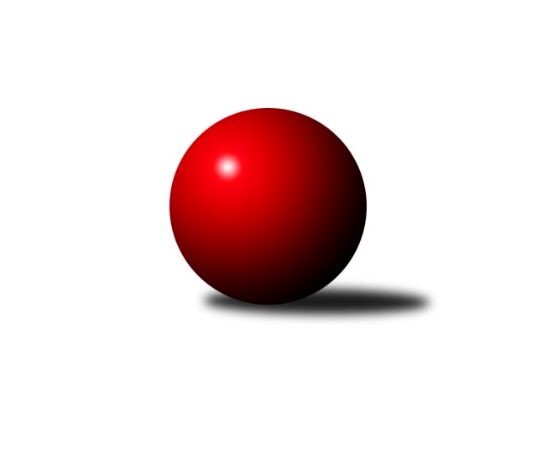 Č.2Ročník 2021/2022	18.9.2021Nejlepšího výkonu v tomto kole: 3433 dosáhlo družstvo: HKK Olomouc2. KLM B 2021/2022Výsledky 2. kolaSouhrnný přehled výsledků:SK Kuželky Dubňany 	- TJ Spartak Přerov	3:5	3104:3243	10.5:13.5	18.9.HKK Olomouc	- KC Zlín	6:2	3433:3287	16.0:8.0	18.9.TJ Sokol Vracov	- TJ Sokol Husovice B	2:6	3222:3294	9.0:15.0	18.9.TJ Horní Benešov	- KK Blansko 	6:2	3332:3239	13.0:11.0	18.9.VKK Vsetín 	- TJ Start Rychnov n. Kn.	6:2	3262:3144	14.0:10.0	18.9.KK Moravská Slávia Brno	- TJ Slovan Kamenice nad Lipou	2:6	3259:3363	10.0:14.0	18.9.Tabulka družstev:	1.	TJ Slovan Kamenice nad Lipou	2	2	0	0	13.0 : 3.0 	31.0 : 17.0 	 3406	4	2.	TJ Spartak Přerov	2	1	1	0	9.0 : 7.0 	25.5 : 22.5 	 3303	3	3.	HKK Olomouc	1	1	0	0	6.0 : 2.0 	16.0 : 8.0 	 3433	2	4.	TJ Sokol Husovice B	1	1	0	0	6.0 : 2.0 	15.0 : 9.0 	 3294	2	5.	KC Zlín	2	1	0	1	9.0 : 7.0 	24.0 : 24.0 	 3281	2	6.	TJ Start Rychnov n. Kn.	2	1	0	1	9.0 : 7.0 	23.0 : 25.0 	 3325	2	7.	TJ Sokol Vracov	2	1	0	1	8.0 : 8.0 	23.0 : 25.0 	 3228	2	8.	TJ Horní Benešov	2	1	0	1	7.0 : 9.0 	24.0 : 24.0 	 3338	2	9.	VKK Vsetín	2	1	0	1	7.0 : 9.0 	21.0 : 27.0 	 3260	2	10.	KK Moravská Slávia Brno	2	0	1	1	6.0 : 10.0 	22.0 : 26.0 	 3267	1	11.	KK Blansko	2	0	0	2	4.0 : 12.0 	21.0 : 27.0 	 3200	0	12.	SK Kuželky Dubňany	2	0	0	2	4.0 : 12.0 	18.5 : 29.5 	 3095	0Podrobné výsledky kola:	 SK Kuželky Dubňany 	3104	3:5	3243	TJ Spartak Přerov	Václav Kratochvíla	142 	 155 	 116 	139	552 	 3:1 	 526 	 122	144 	 132	128	Jakub Fabík	Josef Černý	138 	 128 	 137 	129	532 	 2.5:1.5 	 538 	 138	151 	 126	123	Petr Vácha	František Fialka	133 	 122 	 113 	134	502 	 0:4 	 530 	 139	130 	 123	138	Petr Pavelka	Aleš Jurkovič *1	113 	 110 	 109 	125	457 	 1:3 	 544 	 147	157 	 125	115	Vlastimil Bělíček	Roman Janás	132 	 147 	 143 	125	547 	 1:3 	 586 	 142	141 	 159	144	Michal Pytlík	Pavel Holomek	132 	 116 	 130 	136	514 	 3:1 	 519 	 127	130 	 128	134	Jakub Plebanrozhodčí: Harcová Alžbětastřídání: *1 od 56. hodu Pavel AntošNejlepší výkon utkání: 586 - Michal Pytlík	 HKK Olomouc	3433	6:2	3287	KC Zlín	Břetislav Sobota	154 	 137 	 137 	153	581 	 2:2 	 586 	 145	137 	 151	153	Bronislav Fojtík	Michal Albrecht	163 	 143 	 149 	136	591 	 3:1 	 524 	 136	132 	 114	142	Jindřich Kolařík	Jaromír Hendrych	163 	 120 	 138 	140	561 	 2:2 	 552 	 142	127 	 144	139	Radek Janás	Jiří Baslar	137 	 115 	 127 	147	526 	 2:2 	 534 	 144	141 	 123	126	Lubomír Matějíček	Radek Havran	152 	 147 	 154 	143	596 	 4:0 	 536 	 133	142 	 123	138	Miroslav Málek	Kamil Bartoš	156 	 129 	 136 	157	578 	 3:1 	 555 	 150	128 	 141	136	David Matlachrozhodčí: Fajdeková BohuslavaNejlepší výkon utkání: 596 - Radek Havran	 TJ Sokol Vracov	3222	2:6	3294	TJ Sokol Husovice B	Pavel Polanský ml.	150 	 138 	 150 	139	577 	 1:3 	 592 	 166	147 	 124	155	Michal Šimek	Petr Polanský	134 	 124 	 119 	127	504 	 1:3 	 575 	 133	146 	 142	154	Tomáš Válka	Tomáš Kordula	132 	 130 	 110 	119	491 	 0:4 	 579 	 136	160 	 139	144	David Plšek	Tomáš Gaspar	127 	 160 	 159 	122	568 	 2:2 	 498 	 131	119 	 122	126	Radim Máca	Filip Kordula	125 	 133 	 134 	138	530 	 2:2 	 552 	 138	157 	 131	126	Martin Dolák	Tomáš Sasín	142 	 141 	 150 	119	552 	 3:1 	 498 	 119	127 	 116	136	Radim Meluzín *1rozhodčí: Tužil Jan, Daněček Jiřístřídání: *1 od 61. hodu Jaromír ŠulaNejlepší výkon utkání: 592 - Michal Šimek	 TJ Horní Benešov	3332	6:2	3239	KK Blansko 	Miroslav Petřek ml.	139 	 144 	 134 	126	543 	 1:3 	 556 	 150	161 	 116	129	Jakub Flek	Zdeněk Černý	134 	 124 	 130 	144	532 	 2:2 	 511 	 104	130 	 125	152	Otakar Lukáč	Vlastimil Skopalík	140 	 137 	 132 	137	546 	 2:2 	 524 	 128	138 	 115	143	Ladislav Musil	David Kaluža	129 	 149 	 125 	147	550 	 2:2 	 561 	 141	129 	 151	140	Karel Kolařík	Jiří Hendrych	152 	 159 	 154 	144	609 	 3:1 	 529 	 133	126 	 121	149	Petr Havíř	Kamil Kubeša	137 	 114 	 154 	147	552 	 3:1 	 558 	 125	162 	 143	128	Petr Sehnalrozhodčí: Petřek MiroslavNejlepší výkon utkání: 609 - Jiří Hendrych	 VKK Vsetín 	3262	6:2	3144	TJ Start Rychnov n. Kn.	Jaroslav Fojtů	152 	 132 	 146 	139	569 	 4:0 	 472 	 107	129 	 127	109	Václav Buřil	Tomáš Novosad	130 	 159 	 138 	130	557 	 1:3 	 541 	 140	124 	 142	135	Vojtěch Šípek	Zoltán Bagári	141 	 166 	 132 	143	582 	 3:1 	 543 	 137	138 	 137	131	Jakub Seniura	Milan Bělíček *1	115 	 103 	 141 	132	491 	 1:3 	 551 	 144	131 	 145	131	Martin Čihák	Libor Vančura	123 	 128 	 128 	139	518 	 2:2 	 514 	 129	113 	 142	130	Jaroslav Šmejda	Tomáš Hambálek	133 	 144 	 136 	132	545 	 3:1 	 523 	 118	141 	 125	139	Ladislav Urbánekrozhodčí: Riedel Petrstřídání: *1 od 44. hodu Daniel BělíčekNejlepší výkon utkání: 582 - Zoltán Bagári	 KK Moravská Slávia Brno	3259	2:6	3363	TJ Slovan Kamenice nad Lipou	František Kellner	150 	 148 	 121 	164	583 	 3:1 	 555 	 143	120 	 142	150	Jakub Ouhel	Radim Herůfek	124 	 139 	 131 	123	517 	 2:2 	 504 	 120	124 	 134	126	David Dúška	Pavel Košťál	147 	 134 	 137 	155	573 	 2:2 	 588 	 140	155 	 143	150	Jiří Ouhel	Stanislav Novák	139 	 128 	 139 	115	521 	 0:4 	 555 	 140	144 	 143	128	Karel Dúška	Ivo Hostinský	124 	 136 	 142 	138	540 	 1:3 	 589 	 146	159 	 151	133	Petr Šindelář	Milan Klika	127 	 114 	 143 	141	525 	 2:2 	 572 	 153	153 	 135	131	Václav Rychtařík ml.rozhodčí: Jan BernatíkNejlepší výkon utkání: 589 - Petr ŠindelářPořadí jednotlivců:	jméno hráče	družstvo	celkem	plné	dorážka	chyby	poměr kuž.	Maximum	1.	Michal Pytlík 	TJ Spartak Přerov	611.00	389.5	221.5	0.5	2/2	(636)	2.	Václav Rychtařík  ml.	TJ Slovan Kamenice nad Lipou	597.50	382.5	215.0	0.5	2/2	(623)	3.	Radek Havran 	HKK Olomouc	596.00	388.0	208.0	2.0	1/1	(596)	4.	Michal Šimek 	TJ Sokol Husovice B	592.00	382.0	210.0	1.0	1/1	(592)	5.	Michal Albrecht 	HKK Olomouc	591.00	395.0	196.0	1.0	1/1	(591)	6.	Jiří Ouhel 	TJ Slovan Kamenice nad Lipou	584.50	375.5	209.0	5.0	2/2	(588)	7.	Břetislav Sobota 	HKK Olomouc	581.00	386.0	195.0	2.0	1/1	(581)	8.	David Plšek 	TJ Sokol Husovice B	579.00	380.0	199.0	5.0	1/1	(579)	9.	Kamil Bartoš 	HKK Olomouc	578.00	368.0	210.0	1.0	1/1	(578)	10.	Bronislav Fojtík 	KC Zlín	578.00	384.5	193.5	2.0	2/2	(586)	11.	Jakub Ouhel 	TJ Slovan Kamenice nad Lipou	576.50	369.0	207.5	3.0	2/2	(598)	12.	Tomáš Válka 	TJ Sokol Husovice B	575.00	409.0	166.0	5.0	1/1	(575)	13.	Jiří Hendrych 	TJ Horní Benešov	572.00	388.5	183.5	5.0	2/2	(609)	14.	Jakub Flek 	KK Blansko 	567.00	370.5	196.5	3.5	2/2	(578)	15.	Jakub Seniura 	TJ Start Rychnov n. Kn.	565.00	353.0	212.0	4.0	2/2	(587)	16.	Martin Čihák 	TJ Start Rychnov n. Kn.	562.50	375.0	187.5	5.0	2/2	(574)	17.	David Matlach 	KC Zlín	561.50	366.5	195.0	0.5	2/2	(568)	18.	Jaromír Hendrych 	HKK Olomouc	561.00	368.0	193.0	3.0	1/1	(561)	19.	František Kellner 	KK Moravská Slávia Brno	561.00	373.5	187.5	6.0	2/2	(583)	20.	Zdeněk Černý 	TJ Horní Benešov	561.00	374.5	186.5	6.5	2/2	(590)	21.	Filip Kordula 	TJ Sokol Vracov	561.00	377.0	184.0	4.0	2/2	(592)	22.	Pavel Košťál 	KK Moravská Slávia Brno	560.00	385.5	174.5	6.0	2/2	(573)	23.	David Kaluža 	TJ Horní Benešov	558.00	383.5	174.5	6.5	2/2	(566)	24.	Vlastimil Bělíček 	TJ Spartak Přerov	556.50	369.0	187.5	3.5	2/2	(569)	25.	Karel Dúška 	TJ Slovan Kamenice nad Lipou	556.00	370.5	185.5	3.5	2/2	(557)	26.	Tomáš Hambálek 	VKK Vsetín 	556.00	377.0	179.0	6.0	2/2	(567)	27.	Petr Šindelář 	TJ Slovan Kamenice nad Lipou	555.00	367.5	187.5	4.5	2/2	(589)	28.	Vlastimil Skopalík 	TJ Horní Benešov	554.50	384.0	170.5	8.5	2/2	(563)	29.	Zoltán Bagári 	VKK Vsetín 	553.00	373.5	179.5	8.5	2/2	(582)	30.	Milan Klika 	KK Moravská Slávia Brno	552.50	369.5	183.0	2.5	2/2	(580)	31.	Martin Dolák 	TJ Sokol Husovice B	552.00	397.0	155.0	7.0	1/1	(552)	32.	Miroslav Petřek  ml.	TJ Horní Benešov	551.50	376.0	175.5	7.0	2/2	(560)	33.	Pavel Polanský  ml.	TJ Sokol Vracov	550.50	378.0	172.5	5.0	2/2	(577)	34.	Jaroslav Fojtů 	VKK Vsetín 	547.50	370.5	177.0	8.5	2/2	(569)	35.	Tomáš Novosad 	VKK Vsetín 	547.00	367.0	180.0	5.0	2/2	(557)	36.	Josef Černý 	SK Kuželky Dubňany 	545.50	357.5	188.0	5.5	2/2	(559)	37.	Tomáš Sasín 	TJ Sokol Vracov	539.50	374.5	165.0	7.5	2/2	(552)	38.	Jaroslav Šmejda 	TJ Start Rychnov n. Kn.	538.50	370.5	168.0	7.0	2/2	(563)	39.	David Dúška 	TJ Slovan Kamenice nad Lipou	536.50	359.0	177.5	2.5	2/2	(569)	40.	Jakub Fabík 	TJ Spartak Přerov	536.00	372.0	164.0	5.0	2/2	(546)	41.	Stanislav Novák 	KK Moravská Slávia Brno	535.50	353.5	182.0	4.5	2/2	(550)	42.	Petr Vácha 	TJ Spartak Přerov	534.00	362.0	172.0	5.5	2/2	(538)	43.	Libor Vančura 	VKK Vsetín 	532.00	364.5	167.5	5.0	2/2	(546)	44.	Jindřich Kolařík 	KC Zlín	532.00	365.5	166.5	5.0	2/2	(540)	45.	Petr Havíř 	KK Blansko 	530.00	361.0	169.0	8.5	2/2	(531)	46.	Jiří Baslar 	HKK Olomouc	526.00	373.0	153.0	9.0	1/1	(526)	47.	Lubomír Matějíček 	KC Zlín	525.50	346.0	179.5	5.0	2/2	(534)	48.	Petr Pavelka 	TJ Spartak Přerov	523.50	363.5	160.0	5.5	2/2	(530)	49.	Pavel Holomek 	SK Kuželky Dubňany 	521.00	352.0	169.0	7.0	2/2	(528)	50.	Petr Polanský 	TJ Sokol Vracov	521.00	359.5	161.5	4.0	2/2	(538)	51.	Otakar Lukáč 	KK Blansko 	516.50	348.0	168.5	8.0	2/2	(522)	52.	Radim Herůfek 	KK Moravská Slávia Brno	515.00	378.0	137.0	10.5	2/2	(517)	53.	František Fialka 	SK Kuželky Dubňany 	514.00	363.0	151.0	9.5	2/2	(526)	54.	Ladislav Musil 	KK Blansko 	510.50	359.5	151.0	10.5	2/2	(524)	55.	Radim Máca 	TJ Sokol Husovice B	498.00	374.0	124.0	12.0	1/1	(498)		Dalibor Ksandr 	TJ Start Rychnov n. Kn.	630.00	394.0	236.0	4.0	1/2	(630)		Petr Gálus 	TJ Start Rychnov n. Kn.	580.00	375.0	205.0	4.0	1/2	(580)		Roman Kindl 	TJ Start Rychnov n. Kn.	571.00	379.0	192.0	4.0	1/2	(571)		Tomáš Gaspar 	TJ Sokol Vracov	568.00	372.0	196.0	7.0	1/2	(568)		Radim Abrahám 	KC Zlín	567.00	383.0	184.0	1.0	1/2	(567)		Jiří Divila 	TJ Spartak Přerov	564.00	370.0	194.0	5.0	1/2	(564)		Karel Kolařík 	KK Blansko 	561.00	381.0	180.0	7.0	1/2	(561)		Petr Sehnal 	KK Blansko 	558.00	384.0	174.0	11.0	1/2	(558)		Milan Bělíček 	VKK Vsetín 	557.00	387.0	170.0	3.0	1/2	(557)		Radek Janás 	KC Zlín	552.00	351.0	201.0	1.0	1/2	(552)		Václav Kratochvíla 	SK Kuželky Dubňany 	552.00	377.0	175.0	4.0	1/2	(552)		Kamil Kubeša 	TJ Horní Benešov	552.00	382.0	170.0	12.0	1/2	(552)		Vítězslav Nejedlík 	TJ Sokol Vracov	549.00	368.0	181.0	2.0	1/2	(549)		Roman Janás 	SK Kuželky Dubňany 	547.00	357.0	190.0	2.0	1/2	(547)		Radek Šenkýř 	KK Moravská Slávia Brno	545.00	356.0	189.0	5.0	1/2	(545)		Vojtěch Šípek 	TJ Start Rychnov n. Kn.	541.00	358.0	183.0	0.0	1/2	(541)		Ivo Hostinský 	KK Moravská Slávia Brno	540.00	372.0	168.0	2.0	1/2	(540)		Miroslav Málek 	KC Zlín	536.00	352.0	184.0	6.0	1/2	(536)		Vladislav Pečinka 	TJ Horní Benešov	530.00	366.0	164.0	10.0	1/2	(530)		Ladislav Urbánek 	TJ Start Rychnov n. Kn.	523.00	346.0	177.0	0.0	1/2	(523)		Jakub Pleban 	TJ Spartak Přerov	519.00	321.0	198.0	4.0	1/2	(519)		Aleš Zlatník 	SK Kuželky Dubňany 	518.00	370.0	148.0	7.0	1/2	(518)		Karel Ivaniš 	KC Zlín	512.00	345.0	167.0	4.0	1/2	(512)		Miroslav Flek 	KK Blansko 	510.00	348.0	162.0	8.0	1/2	(510)		Michal Šmýd 	TJ Sokol Vracov	504.00	365.0	139.0	11.0	1/2	(504)		Tomáš Kordula 	TJ Sokol Vracov	491.00	372.0	119.0	17.0	1/2	(491)		Aleš Jurkovič 	SK Kuželky Dubňany 	485.00	337.0	148.0	11.0	1/2	(485)		Václav Buřil 	TJ Start Rychnov n. Kn.	472.00	343.0	129.0	10.0	1/2	(472)		Pavel Antoš 	SK Kuželky Dubňany 	469.00	322.0	147.0	10.0	1/2	(469)Sportovně technické informace:Starty náhradníků:registrační číslo	jméno a příjmení 	datum startu 	družstvo	číslo startu24220	Václav Buřil	18.09.2021	TJ Start Rychnov n. Kn.	1x9135	Ivo Hostinský	18.09.2021	KK Moravská Slávia Brno	1x8876	Ladislav Musil	18.09.2021	KK Blansko 	2x8955	Karel Kolařík	18.09.2021	KK Blansko 	1x
Hráči dopsaní na soupisku:registrační číslo	jméno a příjmení 	datum startu 	družstvo	19458	Daniel Bělíček	18.09.2021	VKK Vsetín 	21859	Martin Dolák	18.09.2021	TJ Sokol Husovice B	Program dalšího kola:3. kolo25.9.2021	so	10:00	KK Blansko  - VKK Vsetín 	25.9.2021	so	10:00	TJ Start Rychnov n. Kn. - KK Moravská Slávia Brno	25.9.2021	so	10:00	HKK Olomouc - TJ Sokol Vracov	25.9.2021	so	10:30	TJ Sokol Husovice B - TJ Horní Benešov	25.9.2021	so	14:00	KC Zlín - TJ Spartak Přerov	25.9.2021	so	14:30	TJ Slovan Kamenice nad Lipou - SK Kuželky Dubňany 	Nejlepší šestka kola - absolutněNejlepší šestka kola - absolutněNejlepší šestka kola - absolutněNejlepší šestka kola - absolutněNejlepší šestka kola - dle průměru kuželenNejlepší šestka kola - dle průměru kuželenNejlepší šestka kola - dle průměru kuželenNejlepší šestka kola - dle průměru kuželenNejlepší šestka kola - dle průměru kuželenPočetJménoNázev týmuVýkonPočetJménoNázev týmuPrůměr (%)Výkon1xJiří HendrychHorní Benešov A6091xJiří HendrychHorní Benešov A109.336092xRadek HavranHKK Olomouc5962xMichal PytlíkPřerov108.715861xMichal ŠimekHusovice B5921xZoltán BagáriVsetín108.135822xMichal AlbrechtHKK Olomouc5911xMichal ŠimekHusovice B107.745921xPetr ŠindelářKamenice n. L.5892xRadek HavranHKK Olomouc106.85961xJiří OuhelKamenice n. L.5881xPetr ŠindelářKamenice n. L.106.79589